ARCIMBOLDO ASSESSMENTCreate a face picture using fruit and vegetables in the style of Giuseppe Arcimboldo (1527 – 1593).  You may use any method you wish to complete this.  You will be presenting your work to the class during class time.  Think ‘outside the square’.  This assessment is due at the end of Week 9.  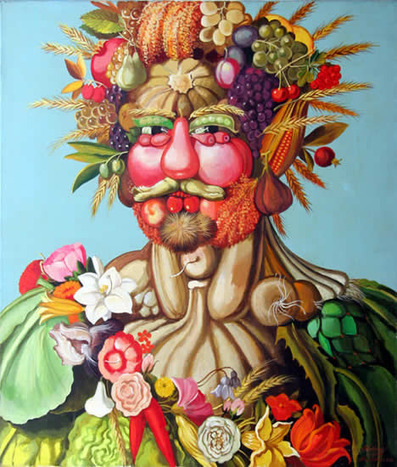 Picture – 10%10%10% Include all aspects listed here.Written Work – 50%10%10%10%10%Ha gli occhi di _____________ 		(His eyes are made of __________________)10%10%10%10%Ha _________ di ___________          (His ___________ are made of ____________)10%10%10%10%Ha _________ di ___________          (His ___________ are made of ____________)10%10%10%10%Ha _________ di ___________          (His ___________ are made of ____________)10%10%10%10%Lui/Lei e’ ________________ 		(He/she is ____________)Oral Work – 30%10%Pronounce your words correctly (e.g. chi, ci, che, ce, gli, ghi, gi, etc).10%Fluency (i.e. you know what you are saying and it makes sense).10%Audibility (i.e. your audience can hear you loud and clearly).Presentation – 10%10%10%10%Overall presentation 